INDICAÇÃO Nº 5330/2016“Sugere ao Poder Executivo Municipal à manutenção da lâmpada de iluminação pública queimada, localizada na Rua Guaianazes em frente ao número 1806, no Bairro Jardim Santa Rita de Cássia, neste município.”Excelentíssimo Senhor Prefeito Municipal, Nos termos do Art. 108 do Regimento Interno desta Casa de Leis, dirijo-me a Vossa Excelência à manutenção da lâmpada de iluminação pública queimada, localizada, na Rua Guaianazes em frente ao número 1806, no Bairro Jardim Santa Rita de Cássia, neste município. Justificativa:Fomos procurados por munícipes que solicitaram providências a respeito da manutenção e troca da lâmpada queimada no endereço supracitado.Segundo os moradores do bairro, o local encontra-se com péssima iluminação. Portanto, solicitamos com a máxima urgência a execução do serviço.Plenário “Dr. Tancredo Neves”, em 08 de Novembro de 2016.Ducimar de Jesus Cardoso“Kadu Garçom”-Vereador-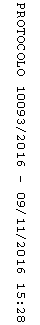 